MODEL PENDAMPINGAN IMPLEMENTASI KURIKULUM 2013 PADA MATA PELAJARAN PENDIDIKAN AGAMA ISLAMDI SDIT IBADURRAHMAN CIRUAS KABUPATEN SERANG DAN MI AL-KHAIRIYAH PIPITAN KOTA SERANG PROVINSI BANTEN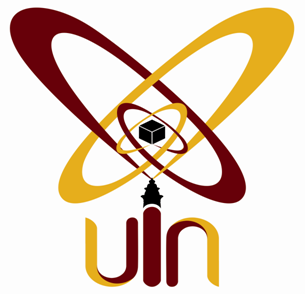 Oleh :SAEPUDINNIM : 1640100386TESISDiajukan Kepada Program PascasarjanaUniversitas Islam Negeri Sultan Maulana Hasanuddin BantenUntuk Memenuhi Salah Satu Syarat Guna Memperoleh GelarMagister Pendidikan (M.Pd)SERANG 2018BIOGRAFI PENULIS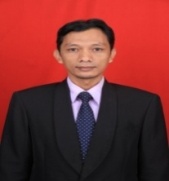 A.IdentitasDiriNama: SaepudinTempat Tanggal Lahir: Serang, 22 Juni 1979Jenis Kelamin: Laki-lakiPekerjaan: GuruAlamat: Perum Puri Anggrek Blok F10/1 Kota SerangNama Ayah: SukariNama Ibu: SainahNama Istri: Ida Fajriyani, S.HiNama Anak: Irfan NawawiB.Riwayat PendidikanSDN 1 Lontar: Tahun Lulus 1993SMPN 1 Tirtayasa: Tahun Lulus 1996SMAN 1 Pontang: Tahun Lulus 1999STMIK Banten Jaya: Tahun Lulus 2001-2003 (Diploma)STIT MAA Ciputat: Tahun Lulus 2014C.Riwayat PekerjaanPT. Panca Plaza Cikande : Tahun 2000-2001PT. Panca Plaza Cikande : Tahun 2000-2001Mengajar di MA Syekh Bajang Tanara : Tahun 2010-2012Mengajar di MA Syekh Bajang Tanara : Tahun 2010-2012Mengajar di SMA Dowa Al-Islami Pontang : Tahun 2012-2015Mengajar di SMA Dowa Al-Islami Pontang : Tahun 2012-2015Mengajar di SMA Terpadu Pelita Bangsa Lontar : Tahun 2010-2016Mengajar di SMA Terpadu Pelita Bangsa Lontar : Tahun 2010-2016Mengajar di SDIT Bina Insan Kragilan : Tahun 2016-2018Mengajar di SDIT Bina Insan Kragilan : Tahun 2016-2018D.PengalamanOrganisasiPengalamanOrganisasiKetua Himpunan Pemuda Desa Lontar Kec. TirtayasaKetua Himpunan Pemuda Desa Lontar Kec. TirtayasaSekretaris DKM Jami Nurul Islam Desa Lontar TirtayasaSekretaris DKM Jami Nurul Islam Desa Lontar TirtayasaKetua RT 05 Perum Puri Anggrek Kota SerangKetua RT 05 Perum Puri Anggrek Kota SerangKetua DKM Ummu Tsamir Blok F Puri Anggrek SerangKetua DKM Ummu Tsamir Blok F Puri Anggrek SerangKepala Sekolah SDIT Bina Insan KragilanKepala Sekolah SDIT Bina Insan KragilanKetua Yayasan Pelita Bangsa Lontar Kec.Tirtayasa Kab. SerangKetua Yayasan Pelita Bangsa Lontar Kec.Tirtayasa Kab. SerangSerang, 25 Juli 2018SAEPUDIN